Thursday 25th February 2021 
Day four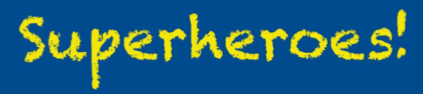 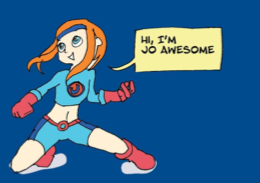 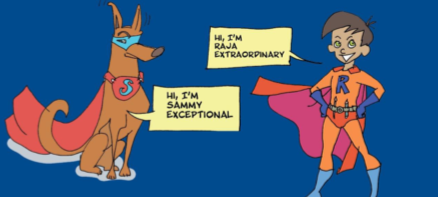 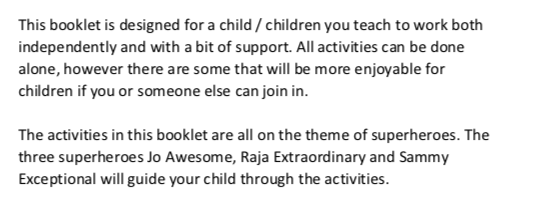 Thursday 25th February 2021 
Day four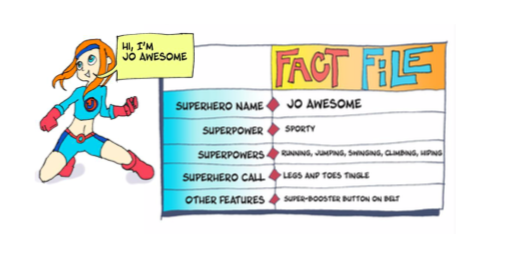 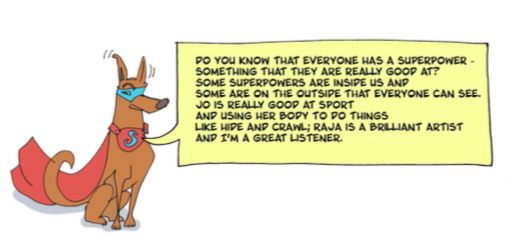 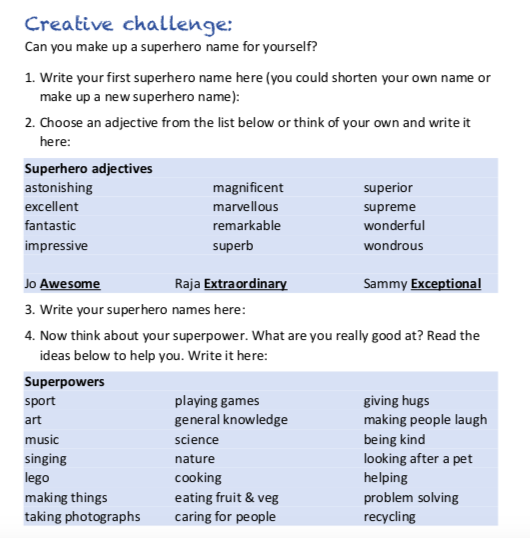 Watch this clip; https://www.youtube.com/watch?v=ZgCogMNoj9oDraw yourself as a Superhero here;Can you use expanded noun phrases to label and describe?For example;                   -red, long cape    -enormous, metal rocket boosters